სახელი, გვარი  -----------------------------------რეგიონი             -----------------------------------ქალაქი / დაბა (სოფელი) -----------------------------------სკოლა 	----------------------------------------------------------რომელ საგნებს ასწავლით? ----------------------------------------------------------------რომელ კლასებს ასწავლით?         ------------------------------------გამოცდილება  --------------------------------------------------------------------------------------------------------------------------------------------------------------------------------პროექტებში მონაწილეობა --------------------------------------------------------------------------------------------------------------------------------------------------------------------------------------------------------------------------------------------------------------------------------------------------------სერტიფიცირება --------------------------------------------------------------------------------------------------------------------------------------------------------------------------------------------------------------------------------------------------------------------------------------------------------------------------------ახალი სკოლის მოდელში ჩართულობა --------------------------------------რატომ გაინტერესებთ ისტორიის კონკურსის პროექტში მონაწილეობა?--------------------------------------------------------------------------------------------------------------------------------------------------------------------------------------------------------------------------------------------------------------------------------------------------------------------------------------------------------------------------------------------------------------------------------------------------------------------------------------------------------------------------------------------------------------------------------------------------------------------------------------------------------------------------------------------------------------------------------------------------------------------------------------------------------------------------------------------სწავლების რომელ მოდელს ანიჭებთ უპირატესობას? -----------------------------------------------------------------------------------------------------------------------------------------------------------------------------------------------------------------------------------------------------------------------------------გაქვთ თუ არა სკოლაში ისტორიის მოყვარულთა კლუბი? რა პროექტებზე მუშაობთ?--------------------------------------------------------------------------------------------------------------------------------------------------------------------------------------------------------------------------------------------------------------------------------------------------------------------------------------------------------------------------------------------------------------------------------------------------------------------------------გიმუშავიათ თუ არა მოსწავლეებთან ისტორიულ მეხსიერებაზე? ზეპირ ისტორიებზე? რა სახით?----------------------------------------------------------------------------------------------------------------------------------------------------------------------------------------------------------------------------------------------------------------------------------------------------------------------------------------------------------------------------------------------------------------------------------------------------------------------------------------------------------------------------------------------------------------------------------------------------დატოვეთ თქვენი საკონტაქტო ინფორმაცია:  მოქმედი ელ-ფოსტა, მობილური ტელეფონის ნომერი:----------------------------------------------------------------------------------------------------------------------------------------------------------------------------------------------------------------------------------------გთხოვთ, გამოგვიგზავნოთ შევსებული კითხვარი ელექტრონული ფოსტის მისამართზე historycompetitions@gmail.com 2021 წლის 15 სექტემბრამდე.   კონკურსი ისტორიაში • History Competitions in Georgia 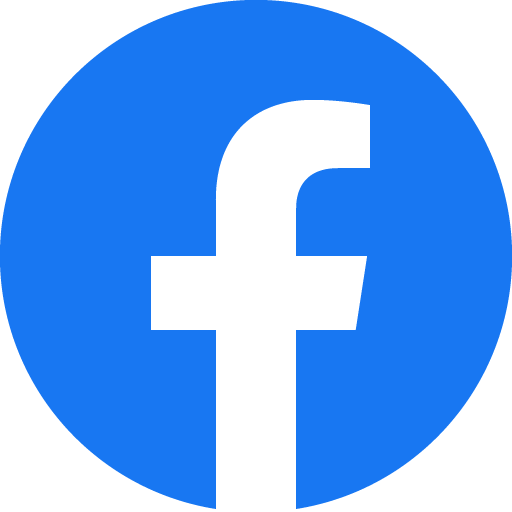 